Paví očko ve lví říši XX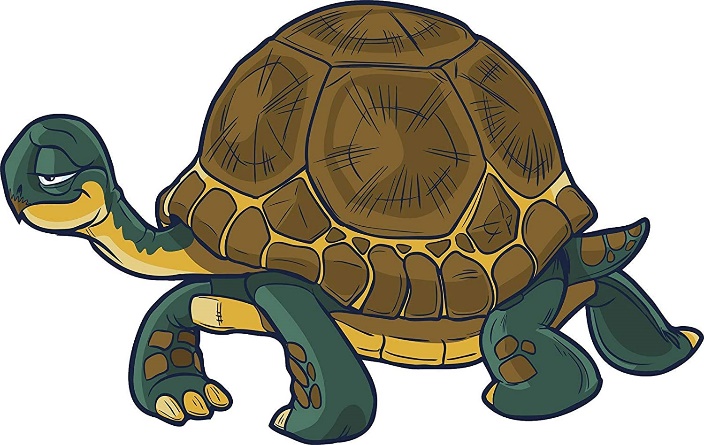 Sova si ihned vzala slovo:„Děkuji vám všem za důvěru, ale jako vyšetřující soudce nemůžu pátrat sama. Potřebuji zvíře, které má ostrý zrak, neomylný čich, rychlé běhy, a které ověří údaje, jež zjistím. Zkrátka a dobře, potřebuji detektiva!„Pane lev, pane lev.“ Ozvalo se slabě z koutku paloučku.„Kdo volá?“ rozhlédl se Cézar.„Tady, želva,“ oznamoval skřehotavě papoušek.„Prosím, želva má slovo,“ pravil lev.Ale protože želva byla příliš nepatrná a vznikly obavy, že by ji všichni neslyšeli, vzal ji slon Bubi chobotem a posadil si ji na hlavu.„Teď mluv.“„Přátelé, zvláště ty, veliký Cézare králi, prosím, abyste mě jmenovali detektivem. Slibuji, že s vaší pomocí vypátrám, kde je Paví Očko.“Na ta slova zaburácel paloukem nepopsatelný smích. Opice s mály, až se jim obracely uši naruby, krokodýl se smál, až se dělaly vlny v Janebu, zebry se smály, až jim bledly tmavé pruhy a světlé zase černaly a plameňáci se smáli dokonce tak, že se museli postavit na obě nohy, aby smíchy neztratili rovnováhu a nepopadali do mělké vody Janeba.Odpověz na otázky:Jak se smály opice?Jak se smály zebry?Jak se smáli plameňáci?Jak se smál krokodýl?